DICHIARAZIONE SOSTITUTIVA DELL’ATTO DI NOTORIETA’(ai sensi dell’art. 47 D.P.R. 28/12/2000, n. 445)Per il riconoscimento dei crediti ECM per attività formative individuali di AUTOFORMAZIONEIl/la sottoscritto/a 	_ 	_C.F. 	_nato/a a	il _ 	tel. 	_email 	_Esercitante la Professione di _ 		(Prevalente) Iscritto all’Ordine/Collegio/Associazione di  	Numero iscrizione Ordine/Collegio/Associazione 	 	consapevole delle sanzioni penali previste dall’art. 76 del D.P.R. 28/12/2000, n. 445 per le ipotesi di falsità in atti e dichiarazioni mendaci, sotto la propria responsabilitàD I C H I A R ADi aver svolto attività di autoformazione autoapprendimento derivante da attività di lettura di riviste scientifiche, di capitoli di libri e di monografie non preparati e distribuiti da provider accreditati ECM e privi di test di valutazione dell’apprendimento.Di aver maturato crediti per la seguente attività di autoformazione:Titolo materiale autoformazione* 	 	Tipologia*: A)   materiali durevoli	B)  Letture scientifiche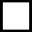 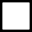 Data inizio attività di Autoformazione*	/	/	Formato (gg/mm/anno)Data fine attività di Autoformazione*                                   /       /	Formato (gg/mm/anno) Ore impegno di attività formativa :	Numero ore (max 15)Obiettivo formativo*:	 	 Attività professionista*:	 	 Professione*:	 	Disciplina*:	 	TABELLA A TABELLA B TABELLA C TABELLA D*DATI OBBLIGATORIAutorizzo il trattamento dei miei dati personali sopra specificati ai sensi della normativa in materia di tutela della riservatezza ex Reg. Eu. n. 2016/679 e del D.Lgs. n. 196/2003 e ss.mm. e dichiaro di aver preso visione della relativa informativa.Letto, confermato e sottoscritto. 		_ 	_ FIRMA( Luogo) , DATAAi sensi dell’art. 38, D.P.R. 445 del 28/12/2000, la dichiarazione è sottoscritta dall’interessato/a in presenza del dipendente addetto ovvero sottoscritta o inviata insieme alla fotocopia, non autenticata di un documento di identità del dichiarante, all’ufficio competente.Allegare:Documento in corso di validità (OBBLIGATORIO FORMATO PDF)DOCUMENTAZIONE dell’attività di autoformazione (OPZIONALE MAX 3 Pagine FORMATO PDF)TABELLE DA NON ALLEGARE UTILI PER COMPILAZIONE TABELLA AALLEGATO BALLEGATO CTABELLA DAMBITO/OBIETTIVO FORMATIVOCODICEAPPLICAZIONE NELLA PRATICA QUOTIDIANA DEI PRINCIPI E DELLE PROCEDURE DELL'EVIDENCE BASED PRACTICE (EBM-EBN-EBP)1LINEE GUIDA - PROTOCOLLI – PROCEDURE2DOCUMENTAZIONE CLINICA. PERCORSI CLINICO-ASSISTENZIALI DIAGNOSTICI E RIABILITATIVI, PROFILI DI ASSISTENZA – PROFILI DI CURA3APPROPRIATEZZA PRESTAZIONI SANITARIE NEI LEA. SISTEMI DI VALUTAZIONE, VERIFICA E MIGLIORAMENTO DELL'EFFICIENZA ED EFFICACIA4PRINCIPI, PROCEDURE E STRUMENTI PER IL GOVERNO CLINICO DELLE ATTIVITÀ SANITARIE5LA SICUREZZA DEL PAZIENTE. RISK MANAGEMENT6LA COMUNICAZIONE EFFICACE INTERNA, ESTERNA, CON PAZIENTE. LA PRIVACY ED IL CONSENSO INFORMATO7INTEGRAZIONE INTERPROFESSIONALE E MULTIPROFESSIONALE, INTERISTITUZIONALE8INTEGRAZIONE TRA ASSISTENZA TERRITORIALE ED OSPEDALIERA9EPIDEMIOLOGIA - PREVENZIONE E PROMOZIONE DELLA SALUTE CON ACQUISIZIONE DI NOZIONI TECNICO-PROFESSIONALI10MANAGEMENT SANITARIO. INNOVAZIONE GESTIONALE E SPERIMENTAZIONE DI MODELLI ORGANIZZATIVI E GESTIONALI (VEDINOTA 1)11ASPETTI RELAZIONALI (LA COMUNICAZIONE INTERNA, ESTERNA, CON PAZIENTE) E UMANIZZAZIONE DELLE CURE12METODOLOGIA E TECNICHE DI COMUNICAZIONE SOCIALE PER LO SVILUPPO DEI PROGRAMMI NAZIONALI E REGIONALI DI PREVENZIONE PRIMARIA13ACCREDITAMENTO STRUTTURE SANITARIE E DEI PROFESSIONISTI. LACULTURA DELLA QUALITA'14MULTICULTURALITA' E CULTURA DELL' ACCOGLIENZA. NELL' ATTIVITÀ SANITARIA15ETICA, BIOETICA E DEONTOLOGIA16ARGOMENTI DI CARATTERE GENERALE: INFORMATICA E LINGUAINGLESE SCIENTIFICA DI LIVELLO AVANZATO. NORMATIVA IN MATERIA SANITARIA: I PRINCIPI ETICI E CIVILI DEL SSN17CONTENUTI TECNICO-PROFESSIONALI (CONOSCENZE E COMPETENZE) SPECIFICI DI CIASCUNA PROFESSIONE, DI CIASCUNA SPECIALIZZAZIONE E DI CIASCUNA ATTIVITÀ ULTRASPECIALISTICA.MALATTIE RARE18MEDICINE NON CONVENZIONALI: VALUTAZIONE DELL'EFFICACIA IN RAGIONE DEGLI ESITI E DEGLI AMBITI DI COMPLEMENTARIETA'19TEMATICHE SPECIALI DEL SSN E SSR ED A CARATTERE URGENTE E/O STRAORDINARIO INDIVIDUATE DALLA COMMISSIONALE NAZIONALE PER LA FORMAZIONE CONTINUA E DALLE REGIONI/PROVINCE AUTONOME PER FAR FRONTE A SPECIFICHE EMERGENZE SANITARIE CONACQUISIZIONE DI NOZIONI DI TECNICO – PROFESSIONALI20TRATTAMENTO DEL DOLORE ACUTO E CRONICO. PALLIAZIONE21FRAGILITA' (MINORI, ANZIANI, TOSSICO - DIPENDENTI, SALUTE MENTALE) TUTELA DEGLI ASPETTI ASSISTENZIALI E SOCIO -ASSISTENZIALI22SICUREZZA ALIMENTARE E/O PATOLOGIE CORRELATE23SANITÀ VETERINARIA24FARMACO EPIDEMIOLOGIA, FARMACOECONOMIA, FARMACOVIGILANZA25SICUREZZA AMBIENTALE E/O PATOLOGIE CORRELATE26SICUREZZA NEGLI AMBIENTI E NEI LUOGHI DI LAVORO E PATOLOGIE CORRELATE27IMPLEMENTAZIONE DELLA CULTURA E DELLA SICUREZZA IN MATERIA DI DONAZIONE TRAPIANTO28INNOVAZIONE TECNOLOGICA: VALUTAZIONE, MIGLIORAMENTO DEI PROCESSI DI GESTIONE DELLE TECNOLOGIE BIOMEDICHE E DEI DISPOSITIVI MEDICI. HEALTH TECHNOLOGY ASSESSMENT29EPIDEMIOLOGIA - PREVENZIONE E PROMOZIONE DELLA SALUTE CONACQUISIZIONE DI NOZIONI DI PROCESSO30EPIDEMIOLOGIA - PREVENZIONE E PROMOZIONE DELLA SALUTE CON ACQUISIZIONE DI NOZIONI DI SISTEMA31TEMATICHE SPECIALI DEL SSN E SSR ED A CARATTERE URGENTE E/O STRAORDINARIO INDIVIDUATE DALLA COMMISSIONALE NAZIONALE PER LA FORMAZIONE CONTINUA E DALLE REGIONI/PROVINCE AUTONOMEPER FAR FRONTE A SPECIFICHE EMERGENZE SANITARIE CON ACQUISIZIONE DI NOZIONI DI PROCESSO32TEMATICHE SPECIALI DEL SSN E SSR ED A CARATTERE URGENTE E/O STRAORDINARIO INDIVIDUATE DALLA COMMISSIONALE NAZIONALE PER LA FORMAZIONE CONTINUA E DALLE REGIONI /PROVINCE AUTONOME PER FAR FRONTE A SPECIFICHE EMERGENZE SANITARIE CON ACQUISIZIONE DI NOZIONI DI SISTEMA33Attività professionistaCODICELibero professionistaLDipendenteDConvenzionatoCPrivo di occupazionePPROFESSIONECODICEMEDICO CHIRURGO1ODONTOIATRA2FARMACISTA3VETERINARIO4PSICOLOGO5BIOLOGO6CHIMICO7FISICO8ASSISTENTE SANITARIO9DIETISTA10EDUCATORE PROFESSIONALE11FISIOTERAPISTA12IGIENISTA DENTALE13INFERMIERE14INFERMIERE PEDIATRICO15LOGOPEDISTA16ORTOTTISTA/ASSISTENTE DI OFTALMOLOGIA17OSTETRICA/O18PODOLOGO19TECNICO AUDIOMETRISTA20TECNICO AUDIOPROTESISTA21TECNICO DELLA FISIOPATOLOGIA CARDIOCIRCOLATORIA E PERFUSIONE CARDIOVASCOLARE22TECNICO DELLA PREVENZIONE NELL'AMBIENTE E NEI LUOGHI DILAVORO23TECNICO DELLA RIABILITAZIONE PSICHIATRICA24TECNICO DI NEUROFISIOPATOLOGIA25TECNICO ORTOPEDICO26TECNICO SANITARIO DI RADIOLOGIA MEDICA27TECNICO SANITARIO LABORATORIO BIOMEDICO28TERAPISTA DELLA NEURO E PSICOMOTRICITÀ DELL'ETÀ EVOLUTIVA29TERAPISTA OCCUPAZIONALE30PROFESSIONEDISCIPLINACODICEMEDICO CHIRURGOALLERGOLOGIA ED IMMUNOLOGIA CLINICA1MEDICO CHIRURGOANGIOLOGIA2MEDICO CHIRURGOCARDIOLOGIA3MEDICO CHIRURGODERMATOLOGIA E VENEREOLOGIA4MEDICO CHIRURGOEMATOLOGIA5MEDICO CHIRURGOENDOCRINOLOGIA6MEDICO CHIRURGOGASTROENTEROLOGIA7MEDICO CHIRURGOGENETICA MEDICA8MEDICO CHIRURGOGERIATRIA9MEDICO CHIRURGOMALATTIE METABOLICHE E DIABETOLOGIA10MEDICO CHIRURGOMALATTIE DELL'APPARATO RESPIRATORIO11MEDICO CHIRURGOMALATTIE INFETTIVE12MEDICO CHIRURGOMEDICINA E CHIRURGIA DI ACCETTAZIONE E DI URGENZA13MEDICO CHIRURGOMEDICINA FISICA E RIABILITAZIONE14MEDICO CHIRURGOMEDICINA INTERNA15MEDICO CHIRURGOMEDICINA TERMALE16MEDICO CHIRURGOMEDICINA AERONAUTICA E SPAZIALE17MEDICO CHIRURGOMEDICINA DELLO SPORT18MEDICO CHIRURGONEFROLOGIA19MEDICO CHIRURGONEONATOLOGIA20MEDICO CHIRURGONEUROLOGIA21MEDICO CHIRURGONEUROPSICHIATRIA INFANTILE22MEDICO CHIRURGOONCOLOGIA23MEDICO CHIRURGOPEDIATRIA24MEDICO CHIRURGOPSICHIATRIA25MEDICO CHIRURGORADIOTERAPIA26MEDICO CHIRURGOREUMATOLOGIA27MEDICO CHIRURGOCARDIOCHIRURGIA29MEDICO CHIRURGOCHIRURGIA GENERALE30MEDICO CHIRURGOCHIRURGIA MAXILLO-FACCIALE31MEDICO CHIRURGOCHIRURGIA PEDIATRICA32MEDICO CHIRURGOCHIRURGIA PLASTICA E RICOSTRUTTIVA33MEDICO CHIRURGOCHIRURGIA TORACICA34MEDICO CHIRURGOCHIRURGIA VASCOLARE35MEDICO CHIRURGOGINECOLOGIA E OSTETRICIA36MEDICO CHIRURGONEUROCHIRURGIA37MEDICO CHIRURGOOFTALMOLOGIA38MEDICO CHIRURGOORTOPEDIA E TRAUMATOLOGIA39MEDICO CHIRURGOOTORINOLARINGOIATRIA40MEDICO CHIRURGOUROLOGIA41MEDICO CHIRURGOANATOMIA PATOLOGICA42MEDICO CHIRURGOANESTESIA E RIANIMAZIONE43MEDICO CHIRURGOBIOCHIMICA CLINICA44MEDICO CHIRURGOFARMACOLOGIA E TOSSICOLOGIA CLINICA45MEDICO CHIRURGOLABORATORIO DI GENETICA MEDICA46MEDICO CHIRURGOMEDICINA TRASFUSIONALE47MEDICO CHIRURGOMEDICINA LEGALE48MEDICO CHIRURGOMEDICINA NUCLEARE49MEDICO CHIRURGOMICROBIOLOGIA E VIROLOGIA50MEDICO CHIRURGONEUROFISIOPATOLOGIA51MEDICO CHIRURGONEURORADIOLOGIA52MEDICO CHIRURGOPATOLOGIA CLINICA (LABORATORIO DI ANALISI CHIMICO-CLINICHE E MICROBIOLOGIA)53MEDICO CHIRURGORADIODIAGNOSTICA54MEDICO CHIRURGOIGIENE, EPIDEMIOLOGIA E SANITÀ PUBBLICA55MEDICO CHIRURGOIGIENE DEGLI ALIMENTI E DELLA NUTRIZIONE56MEDICO CHIRURGOMEDICINA DEL LAVORO E SICUREZZA DEGLI AMBIENTI DI LAVORO57MEDICO CHIRURGOMEDICINA GENERALE (MEDICI DI FAMIGLIA)58MEDICO CHIRURGOCONTINUITÀ ASSISTENZIALE59MEDICO CHIRURGOPEDIATRIA (PEDIATRI DI LIBERA SCELTA)60MEDICO CHIRURGOSCIENZA DELL'ALIMENTAZIONE E DIETETICA106MEDICO CHIRURGODIREZIONE MEDICA DI PRESIDIO OSPEDALIERO107MEDICO CHIRURGOORGANIZZAZIONE DEI SERVIZI SANITARI DI BASE108MEDICO CHIRURGOAUDIOLOGIA E FONIATRIA111MEDICO CHIRURGOPSICOTERAPIA112MEDICO CHIRURGOPRIVO DI SPECIALIZZAZIONE *113MEDICO CHIRURGOCURE PALLIATIVE114MEDICO CHIRURGOEPIDEMIOLOGIA115MEDICO CHIRURGOMEDICINA DI COMUNITÀ116ODONTOIATRAODONTOIATRIA64FARMACISTAFARMACIA OSPEDALIERA66FARMACISTAFARMACIA TERRITORIALE67VETERINARIOIGIENE DEGLI ALLEVAMENTI E DELLE PRODUZIONI ZOOTECNICHE61VETERINARIOIGIENE PROD., TRASF., COMMERCIAL., CONSERV. E TRAS. ALIMENTI DI ORIGINE ANIMALE E DERIVATI62VETERINARIOSANITÀ ANIMALE63PSICOLOGOPSICOTERAPIA77PSICOLOGOPSICOLOGIA78BIOLOGOBIOLOGO68CHIMICOCHIMICA ANALITICA76FISICOFISICA SANITARIA79ASSISTENTE SANITARIOASSISTENTE SANITARIO80DIETISTADIETISTA81EDUCATORE PROFESSIONALEEDUCATORE PROFESSIONALE83FISIOTERAPISTAFISIOTERAPISTA82IGIENISTA DENTALEIGIENISTA DENTALE84INFERMIEREINFERMIERE85INFERMIERE PEDIATRICOINFERMIERE PEDIATRICO86LOGOPEDISTALOGOPEDISTA87ORTOTTISTA/ASSISTENTE DI OFTALMOLOGIAORTOTTISTA/ASSISTENTE DI OFTALMOLOGIA88OSTETRICA/OOSTETRICA/O89PODOLOGOPODOLOGO90TECNICO AUDIOMETRISTATECNICO AUDIOMETRISTA95TECNICO AUDIOPROTESISTATECNICO AUDIOPROTESISTA96TECNICO DELLA FISIOPATOLOGIA CARDIOCIRCOLATORIA E PERFUSIONE CARDIOVASCOLARETECNICO DELLA FISIOPATOLOGIA CARDIOCIRCOLATORIA E PERFUSIONE CARDIOVASCOLARE92TECNICO DELLA PREVENZIONE NELL'AMBIENTE E NEI LUOGHI DILAVOROTECNICO DELLA PREVENZIONE NELL'AMBIENTE E NEI LUOGHI DI LAVORO105TECNICO DELLA RIABILITAZIONE PSICHIATRICATECNICO DELLA RIABILITAZIONE PSICHIATRICA91TECNICO DI NEUROFISIOPATOLOGIATECNICO DI NEUROFISIOPATOLOGIA98TECNICO ORTOPEDICOTECNICO ORTOPEDICO99TECNICO SANITARIO DI RADIOLOGIA MEDICATECNICO SANITARIO DI RADIOLOGIA MEDICA94TECNICO SANITARIO LABORATORIO BIOMEDICOTECNICO SANITARIO LABORATORIO BIOMEDICO93TERAPISTA DELLA NEURO E PSICOMOTRICITÀ DELL'ETÀ EVOLUTIVATERAPISTA DELLA NEURO E PSICOMOTRICITÀ DELL'ETÀ EVOLUTIVA100TERAPISTA OCCUPAZIONALETERAPISTA OCCUPAZIONALE101